Self Care EssentialsWhat things can you do each day to fill your buckets?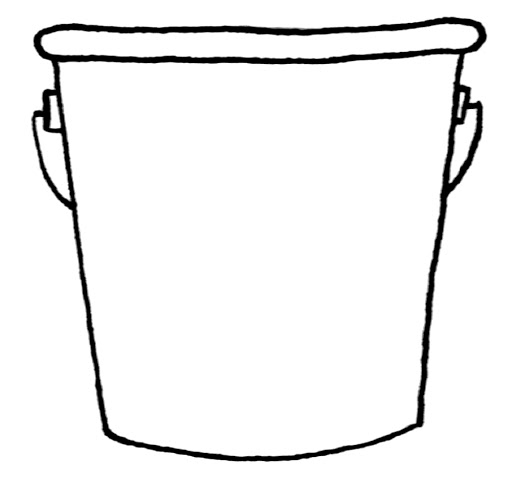 